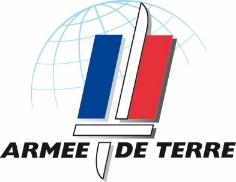 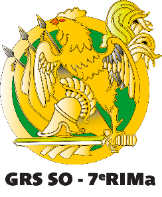 Fiche de candidature préparation militaire (PM) leadershipNOM : 	PRENOM :SEXE (rayer la mention inutile) :	FEMININ	MASCULINDATE DE NAISSANCE :	LIEU DE NAISSANCE :NUMERO IDENTIFIANT DEFENSE (sur attestation JDC) :NUMERO INSEE (sur carte vitale) : Adresse postale :Nom de l’école :Filière suivie : Niveau d’étude en cours au moment de la PM : BAC +…Numéro de portable :Adresse email :Allergies : 	 	Oui		NonSi oui, lesquelles : Indiquez les périodes pour lesquelles vous êtes disponible, si besoin en les priorisant :ELEMENTS DE MOTIVATION DETAILLES (joindre une lettre de motivation)DATE ET SIGNATUREPériodesDu 21 au 26 avrilDu 21 au 26 juilletDu 27 octobre au 1er novembrePriorité 1, 2, 3 ou NON (indisponible)